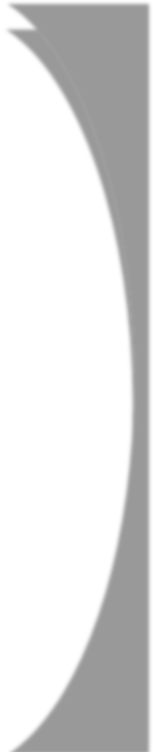 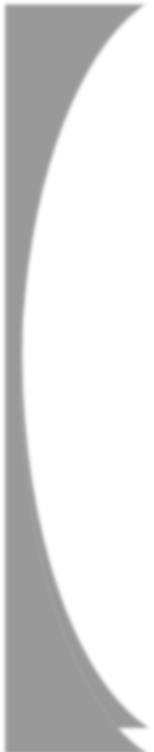 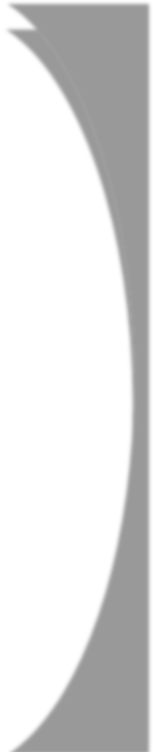 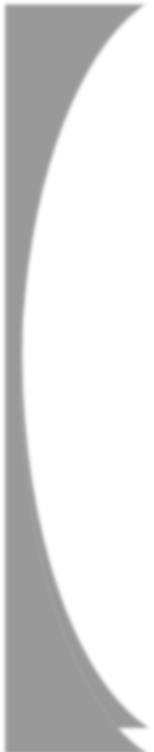 CALENDRIER PREVISIONNEL CAMPAGNE LABELS 2023 et 2024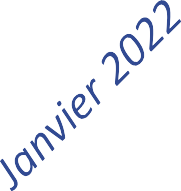 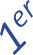 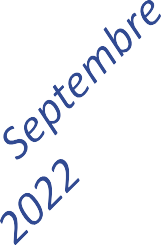 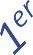 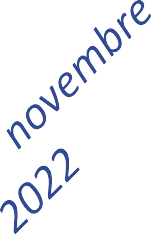 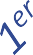 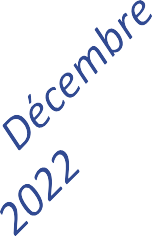 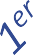 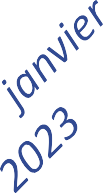 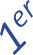 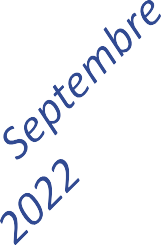 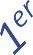 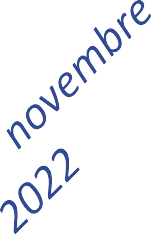 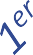 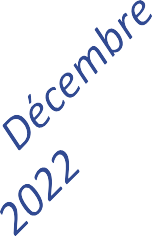 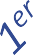 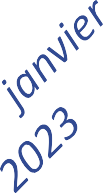 En dehors de la période de campagne, les dossiers sont en mode « simulation » pour permettreaux clubs de s’évaluer et d’anticiper la campagne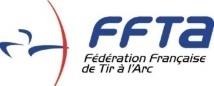 